ПОЯСНЮВАЛЬНА ЗАПИСКА№ ПЗН-62230 від 12.02.2024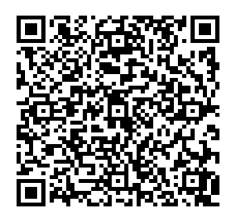 до проєкту рішення Київської міської ради:Про надання ОФІСУ ГЕНЕРАЛЬНОГО ПРОКУРОРА земельної ділянки в постійне користування для експлуатації та обслуговування адміністративного будинку на вул. Симона Петлюри, 7/9 у Шевченківському районі міста КиєваЮридична особа:Відомості про земельну ділянку (кадастровий № 8000000000:76:046:0018).3. Обґрунтування прийняття рішення.На замовлення зацікавленої особи землевпорядною організацією розроблено проєкт землеустрою щодо відведення земельної ділянки, який згідно із статтею 1861 Земельного кодексу України (в редакції до 27.05.2021) погоджений з відповідними органами, зокрема:Відповідно до Земельного кодексу України та Порядку набуття прав на землю із земель комунальної власності у місті Києві, затвердженого рішенням Київської міської ради 
від 20.04.2017 № 241/2463, Департаментом земельних ресурсів виконавчого органу Київської міської ради (Київської міської державної адміністрації) розроблено проєкт рішення Київської міської ради.4. Мета прийняття рішення.Метою прийняття рішення є забезпечення реалізації встановленого Земельним кодексом України права особи на оформлення права користування на землю.5. Особливі характеристики ділянки.Стан нормативно-правової бази у даній сфері правового регулювання.Загальні засади та порядок передачі земельних ділянок у користування зацікавленим особам визначено Земельним кодексом України та Порядком набуття прав на землю із земель комунальної власності у місті Києві, затвердженим рішенням Київської міської ради від 20.04.2017 № 241/2463.Проєкт рішення не містить інформацію з обмеженим доступом у розумінні статті 6 Закону України «Про доступ до публічної інформації».Проєкт рішення не стосується прав і соціальної захищеності осіб з інвалідністю та не матиме впливу на життєдіяльність цієї категорії.Фінансово-економічне обґрунтування.Реалізація рішення не потребує додаткових витрат міського бюджету.Відповідно до Податкового кодексу України та Положення про плату за землю в місті Києві, затвердженого рішенням Київської міської ради від 23.06.2011 № 242/5629 «Про встановлення місцевих податків і зборів у м. Києві» (зі змінами та доповненнями) розрахунковий розмір земельного податку складатиме: 1 229 грн 60 коп (0,01%).Прогноз соціально-економічних та інших наслідків прийняття рішення.Наслідками прийняття розробленого проєкту рішення стане реалізація зацікавленою особою своїх прав щодо користування земельною ділянкою.Доповідач: директор Департаменту земельних ресурсів Валентина ПЕЛИХ. Назва	ОФІС ГЕНЕРАЛЬНОГО ПРОКУРОРА Перелік засновників (учасників) юридичної особи*КОСТІН АНДРІЙ ЄВГЕНОВИЧ - керівник Кінцевий бенефіціарний   власник (контролер)ВідсутнійРеєстраційний номер:від 05.02.2024 № 303903326 Місце розташування (адреса)м. Київ, р-н Шевченківський, вул. Симона Петлюри, 7/9 Площа0,1653 га Вид та термін користуванняправо в процесі оформлення (постійне користування) Категорія земельземлі житлової та громадської забудови Цільове призначення03.01 для будівництва та обслуговування будівель органів державної влади та органів місцевого самоврядування (для експлуатації та обслуговування адміністративного будинку). Нормативна грошова оцінка 
 (за попереднім розрахунком*) 12 296 020 грн 64коп. *Наведені розрахунки нормативної грошової оцінки не є остаточними і будуть уточнені   відповідно до вимог чинного законодавства при оформленні права на земельну ділянку. *Наведені розрахунки нормативної грошової оцінки не є остаточними і будуть уточнені   відповідно до вимог чинного законодавства при оформленні права на земельну ділянку.структурний підрозділ Київської міської державної адміністрації у сфері містобудування та архітектури:від 17.07.2015 № 9028/0/12/19-15структурний підрозділ Київської міської державної адміністрації у сфері охорони культурної спадщини:від 20.10.2015 № 060-5692територіальний орган центрального органу виконавчої влади, що реалізує державну політику у сфері земельних відносин:від 08.09.2015 № 19-26-7777.31-2945/20-15 Наявність будівель і споруд   на ділянці:Земельна ділянка забудована об’єктами нерухомого майна, які належать ОФІСУ ГЕНЕРАЛЬНОГО ПРОКУРОРА, право власності на які зареєстровані в Державному реєстрі речових прав, а саме:будівля (ЛІТЕРА Б) загальною площею 829,4 кв.м (реєстраційний номер об’єкта  нерухомого майна: 389421280000, дата державної реєстрації 16.06.2014, номер відомостей про речове право:6076850); сарай              (літ. В) загальною площею 27,4 кв.м (реєстраційний номер об’єкта  нерухомого майна: 2789584080000, дата державної реєстрації 25.08.2023, номер відомостей про речове право:51566049); гараж (літ. Г) загальною площею 49,2 кв.м (реєстраційний номер об’єкта  нерухомого майна: 2794261080000, дата державної реєстрації 05.09.2023, номер відомостей про речове право:51674984); гараж (літ. Д) загальною площею 22,8 кв.м (реєстраційний номер об’єкта  нерухомого майна: 2798303980000, дата державної реєстрації 12.09.2023, номер відомостей про речове право: 51768859) (інформаційні довідки з Державного реєстру речових прав на нерухоме майно 
від 12.02.2024  № 365387939, 365388531, 365389450, 365388932). Наявність ДПТ:Детальний план території відсутній. Функціональне призначення   згідно з Генпланом:Відповідно до Генерального плану міста Києва, затвердженого рішенням Київської міської ради                  від 28.03.2002 № 370/1804, земельна ділянка за функціональним призначенням належить переважно до території середньо- та малоповерхової житлової забудови та частково до території громадських будівель та споруд (витяг з містобудівної документації від 29.01.2024 № 055-767 наданий Департаментом містобудування та архітектури виконавчого органу Київської міської ради (Київської міської державної адміністрації)). Правовий режим:Земельна ділянка належить до земель комунальної власності територіальної громади міста Києва. Розташування в зеленій зоні:Земельна ділянка не входить до зеленої зони. Інші особливості:Згідно листа Департаменту охорони культурної спадщини виконавчого органу Київської міської ради (Київської міської державної адміністрації) від 22.12.2023 № 066-4758, двоповерховий будинок розташований вглиб земельної ділянки на вул. Симона Петлюри, 7/9 станом на 01.12.2023 на обліку як пам’ятка культурної спадщини не перебуває.Зазначаємо, що Департамент земельних ресурсів не може перебирати на себе повноваження Київської міської ради та приймати рішення про надання або відмову в наданні в користування земельної ділянки, оскільки відповідно до пункту 34 частини першої статті 26 Закону України «Про місцеве самоврядування в Україні» та статей 9, 122 Земельного кодексу України такі питання вирішуються виключно на пленарних засіданнях сільської, селищної, міської ради.Зазначене підтверджується, зокрема, рішеннями Верховного Суду від 28.04.2021 у справі № 826/8857/16,    від 17.04.2018 у справі № 826/8107/16, від 16.09.2021 у справі № 826/8847/16. Зважаючи на вказане, цей проєкт рішення направляється для подальшого розгляду Київською міською радою відповідно до її Регламенту.Директор Департаменту земельних ресурсівВалентина ПЕЛИХ